TEHNISKĀ SPECIFIKĀCIJA Nr. TS_1605.3xx v1Skrūvgriezis Pozidrive (PZ) Attēlam ir informatīvs raksturs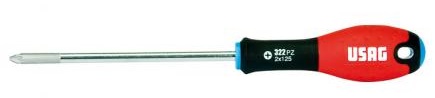 Nr.AprakstsMinimālā tehniskā prasībaPiedāvātā produkta konkrētais tehniskais aprakstsAvots PiezīmesVispārīgā informācijaVispārīgā informācijaRažotājs (ražotāja nosaukums un ražotājvalsts)Norādīt informāciju Nr. 1605.301 Skrūvgriezis Pozidrive PZ0x60mm Norādīt pilnu preces tipa apzīmējumuNr. 1605.302 Skrūvgriezis Pozidrive PZ1x80mm Norādīt pilnu preces tipa apzīmējumuNr. 1605.303 Skrūvgriezis Pozidrive PZ2x100mm Norādīt pilnu preces tipa apzīmējumuNr. 1605.304 Skrūvgriezis Pozidrive PZ3x150mmNorādīt pilnu preces tipa apzīmējumuParauga piegādes laiks tehniskajai izvērtēšanai (pēc pieprasījuma), darba dienasNorādīt vērtībuStandartiStandartiAtbilstība rūpnīcas kvalitātes un vadības standartam ISO 9001AtbilstAtbilstība standartam  ISO 8764-1 Assembly tools for screws and nuts - Screwdrivers for cross-recessed head screws - Part 1: Driver tipsAtbilstAtbilstība standartam ISO 8764-2 Assembly tools for screws and nuts - Screwdrivers for cross-recessed head screws - Part 2: General requirements, lengths of blades and marking of hand-operated screwdriversAtbilstDokumentācijaDokumentācijaIr iesniegts preces attēls, kurš atbilst sekojošām prasībām: ".jpg" vai “.jpeg” formātā;izšķiršanas spēja ne mazāka par 2Mpix;ir iespēja redzēt  visu produktu un izlasīt visus uzrakstus uz tā;attēls nav papildināts ar reklāmu.AtbilstOriģinālā lietošanas instrukcija uz iepakojuma sekojošās valodāsLVTipa apstiprinājuma sertifikātsAtbilstTehniskā informācijaTehniskā informācijaDarba daļa rūdīts hroma vanādija molibdēna tēraudsAtbilstErgonomisks plastikāta rokturis no divu komponentu materiāla ar pretslīdes pārklājumuAtbilstMagnetizēts skrūvgrieža galsAtbilst